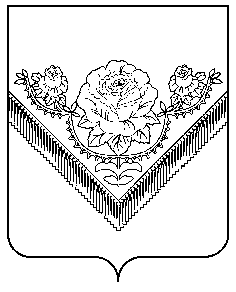 ФИНАНСОВОЕ УПРАВЛЕНИЕ АДМИНИСТРАЦИИ ГОРОДСКОГО ОКРУГА ПАВЛОВСКИЙ ПОСАД МОСКОВСКОЙ ОБЛАСТИПРИКАЗот 27.04.2023г № 17г. Павловский ПосадО внесении изменений в приказ от 15.08.2022г №18«Об утверждении Порядка проведенияФинансовым управлением Администрациигородского округа Павловский Посадмониторинга качества финансового менеджмента»        В соответствии с пунктом 6 статьи 160.2-1 Бюджетного Кодекса Российской Федерации, Приказом Минфина России от 31.01.2020г. № 13н, в целях проведения Финансовым управлением Администрации городского округа Павловский Посад Московской области мониторинга качества финансового менеджмента в отношении главных администраторов бюджетных средств бюджета городского округа Павловский Посад Московской области,ПРИКАЗЫВАЮ:     1. Внести изменения в приказ от 15.08.2022г № 18 «Об утверждении Порядка проведения Финансовым управлением Администрации городского округа Павловский Посад мониторинга качества финансового менеджмента»: - пункт 2.8 порядка изложить в следующей редакции: «2.8 По результатам мониторинга финансовое управление формирует рейтинг главных администраторов, который предоставляется на рассмотрение главе городского округа Павловский Посад или уполномоченному лицу.» - пункт 3.3 приложения «Перечень показателей, характеризующих качество финансового менеджмента», расчет показателя изложить в следующей редакции:          «3.3 P = T, где: T - наличие в представленной главными администраторами годовой бюджетной отчетности за отчетный финансовый год приложения "Сведения об основных положениях учетной политики" (ОКУД 0503160, таблица N 4) (да/нет)»;- пункт 4.1 приложения «Перечень показателей, характеризующих качество финансового менеджмента», утратил силу;- пункт 4.2 приложения «Перечень показателей, характеризующих качество финансового менеджмента» расчет показателя изложить в следующей редакции:          «4.2 «Проведение годовой инвентаризации и отражение в представленной главными администраторами пояснительной записке к годовой бюджетной отчетности за отчетный финансовый год соответствующей информации приложения «Сведения о проведении инвентаризации» (форма ОКУД 0503160 таблица №6)»      2. Разместить на официальном сайте Администрации городского округа Павловский Посад Московской области в сети Интернет.      3. Контроль за выполнением настоящего приказа возложить на заместителя начальника Финансового управления Бабичеву Елену Александровну.Начальник управления                                                                     	           	Г.Б. Ильинова